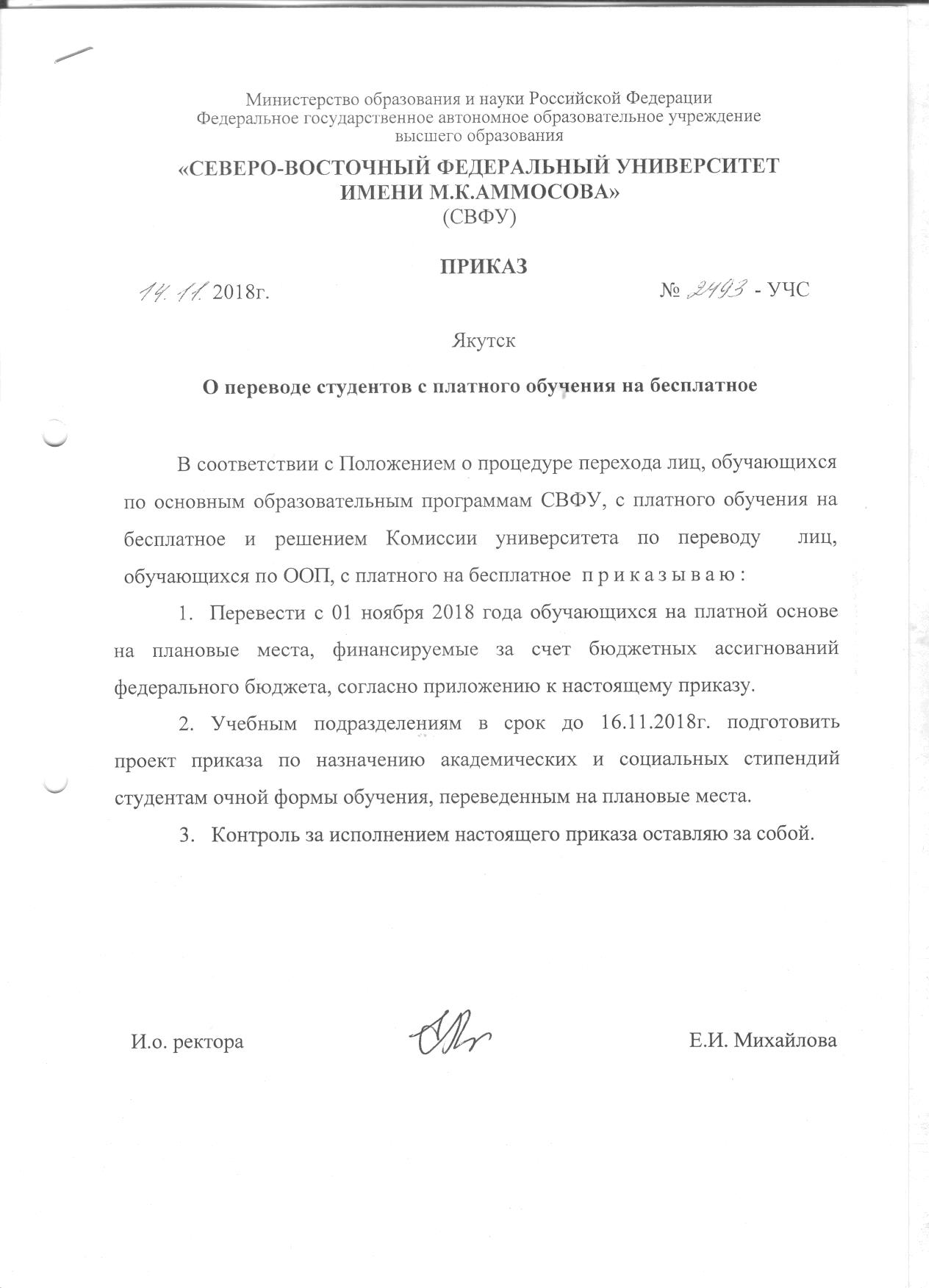  Приложениек приказу СВФУот 14.11.2018г. №2493-УЧССПИСОК СТУДЕНТОВ ОЧНОЙ ФОРМЫ ОБУЧЕНИЯ, ПЕРЕВЕДЕННЫХ РЕШЕНИЕМ КОМИССИИ НА МЕСТА,ФИНАНСИРУЕМЫЕ ЗА СЧЕТ АССИГНОВАНИЙ ФЕДЕРАЛЬНОГО БЮДЖЕТА№УПГруппаФИОКатРешение комиссии1ИФИФ-БА-ПОИП-16Полищиков Андрей Ивановичкоммперевести2ИЯКН       СВ РФИЯКН-БА-СС-15Унаров Алексей Егоровичкоммперевести3ИЯКН        СВ РФИЯКН-БА-ПО-СА-15Максимов Артамон Артамоновичкоммперевести4МИМИ-С-ЛД-17-04-2Яковлев Афанасий Андреевичкоммперевести